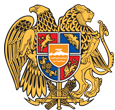 ՀԱՅԱՍՏԱՆԻ ՀԱՆՐԱՊԵՏՈՒԹՅՈՒՆ 
ՍՅՈՒՆԻՔԻ ՄԱՐԶ
ՔԱՋԱՐԱՆԻ  ՀԱՄԱՅՆՔԱՊԵՏԱՐԱՆ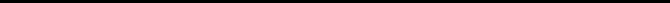 ԱՐՁԱՆԱԳՐՈՒԹՅՈՒՆ N 1
ԱՎԱԳԱՆՈՒ ՀԵՐԹԱԿԱՆ ՆԻՍՏԻՆիստը սկսվեց ժամը 11:00-ինՀամայնքի ավագանու նիստին ներկա էին ավագանու 8 անդամներ:Բացակա էր` Կարեն Համբարձումյանը,Էրիկ Սաղաթելյանը,Սասուն ԱռաքելյանըՀամայնքի ղեկավարի հրավերով ավագանու նիստին մասնակցում էին`
Վազգեն Ազարյանy, Կարեն Թադևոսյանը,Արման ՀարությունյանըՆիստը վարում էր  համայնքի ղեկավար` Մանվել ՓարամազյանըՆիստը արձանագրում էր Զոհրապ Առաքելյանը ՔԱՋԱՐԱՆ  ՀԱՄԱՅՆՔԻ ԱՎԱԳԱՆՈՒ 2019 ԹՎԱԿԱՆԻ ՓԵՏՐՎԱՐԻ 8 -Ի  ԹԻՎ  1 ԱՐՏԱՀԵՐԹ  ՆԻՍՏԻ ՕՐԱԿԱՐԳԸ ՀԱՍՏԱՏԵԼՈՒ ՄԱՍԻՆ  Ղեկավարվելով  ,,Տեղական  ինքնակառավարման մասին,,  ՀՀ  օրենքի 14-րդ   և  17-րդ հոդվածներով, Սյունիքի մարզի Քաջարան համայնքի ավագանին որոշում  Է`1. ՀՀ Սյունիքի մարզի Քաջարան համայնքի ավագանու 2018թ դեկտեմբերի 21-ի թիվ 74-Ն  որոշման մեջ փոփոխություն կատարելու մասին  /Զեկ Վ.  Ազարյան/  2,,Քաջարանի համայնքի կոմունալ տնտեսություն,, ՓԲԸ-ի կանոնադրության մեջ լրացումներ կատարելու մասին: /Զեկ. Զ. Առաքելյան/3.ՀՀ Սյունիքի մարզի Քաջարան համայնքի ավագանու 2018թ. դեկտեմբերի 21-ի թիվ 66-Ա որոշման 8-րդ հավելվածում լրացումներ և փոփոխություններ կատարելու մասին: /Զեկ. Զ. Առաքելյան/4.Պահուստային ֆոնդից գումար հատկացնելու մասին /Զեկ. Վ. Ազարյան/5.ՀՀ Սյունիքի մարզի Քաջարան համայնքում աղբահանության իրականացման կարգը, նվազագույն ժամանակացույցը, աղբամանների կամ կոնտեյներների տեղադրման վայրերը, տեսակները և քանակը հաստատելու մասին: /Զեկ. Զ. Առաքելյան/:1, ՀՀ ՍՅՈՒՆԻՔԻ ՄԱՐԶԻ ՔԱՋԱՐԱՆ  2018Թ ԴԵԿՏԵՄԲԵՐԻ 21-Ի ԹԻՎ 74-Ն ՈՐՈՇՄԱՆ ՄԵՋ ՓՈՓՈԽՈՒԹՅՈՒՆ ԿԱՏԱՐԵԼՈՒ ՄԱՍԻՆ Ղեկավարվելով   ,,Տեղական ինքնակառվարման մասին,,  օրենքի 18-րդ հոդվածի 5-րդ մասի ,,ՀՀ բյուջետային համակարգի մասին,,  օրենքի 33-րդ հոդվածի 4-րդ կետի, հոդվածների,  ,,Նորմատիվ իրավական ակտերի մասին,, 33-րդ հոդվածի 1-ին մասի 1-ին կետի  դրույթներով և հաշվի առնելով համայնքի ղեկավարի առաջարկությունը, համայնքի ավագանին որոշում ԷՔաջարան քաղաքային համայնքի ավագանու 2018թ դեկտեմբերի 21-ի « Քաջարան  համայնքի 2018թ բյուջեն հաստատելու մասին,,  թիվ 74-Ն որոշման մեջ կատարել հետևյալ փոփոխությունը՝ համաձայն հատվածի /1,2,3,4,5,6/: 3, ՔԱՋԱՐԱՆ ՀԱՄԱՅՆՔԻ ԱՎԱԳԱՆՈՒ 2018Թ ԴԵԿՏԵՄԲԵՐԻ 21-Ի ,, ՀԱՅԱՍՏԱՆԻ ՀԱՆՐԱՊԵՏՈՒԹՅԱՆ ՍՅՈՒՆԻՔԻ ՄԱՐԶԻ ՔԱՋԱՐԱՆԻ ՀԱՄԱՅՆՔԱՊԵՏԱՐԱՆԻ ԱՇԽԱՏԱԿԱԶՄԻ ԵՎ ՆՐԱ ԵՆԹԱԿԱՅՈՒԹՅԱՆ ՀԻՄՆԱՐԿ_ ՁԵՌՆԱՐԿՈՒԹՅՈՒՆՆՆԵՐԻ ԿԱՌՈՒՑՎԱԾՔԸ, ԱՇԽԱՏԱԿԻՑՆԵՐԻ ԹՎԱՔԱՆԱԿԸ, ՀԱՍՏԻՔԱՑՈՒՑԱԿԸ ԵՎ ՊԱՇՏՈՆԱՅԻՆ ԴՐՈՒՅՔԱՉԱՓԵՐԸ ՀԱՍՏԱՏԵԼՈՒ ՄԱՍԻՆ ,, ԹԻՎ 66-Ա ՈՐՈՇՄԱՆ ՀԱՎԵԼՎԱԾ 7-ՈՒՄ ԼՐԱՑՈՒՄ ԿԱՏԱՐԵԼՈՒ ՄԱՍԻՆՂեկավարվելով ,,Տեղական ինքնակառավարման մասին,, օրենքի 18-րդ հոդվածի 1-ին մասի 28-րդ կետի և ,,Նորմատիվ իրավական ակտերի մասին,, օրենքի 33-րդ հոդվածի 1-ին մասի 3-րդ կետի դրույթներով, համայնքի ավագանին որոշում է.-1,Քաջարան համայնքի ավագանու 2018թ դեկտեմբերի 21-ի ,,Հայաստանի Հանրապետության Սյունիքի մարզի Քաջարանի համայնքապետարանի աշխատակազմի և նրա ենթակայության հիմնարկ-ձեռնարկությունների աշխատակիցների թվաքանակը, հաստիքացուցակը և պաշտոնային դրույքաչափերը հաստատելու մասին,, թիվ 66-Ա որոշման հավելված 8-ում կատարել լրացում:/հավելված 1/ԱՐՁԱՆԱԳՐՈՒԹՅՈՒՆ N 1
ԱՎԱԳԱՆՈՒ ՀԵՐԹԱԿԱՆ ՆԻՍՏԻ 2019թ փետրվարի 8ք. Քաջարան  08/02/20192,<<ՔԱՋԱՐԱՆԻ ՀԱՄԱՅՆՔԻ ԿՈՄՈՒՆԱԼ ՏՆՏԵՍՈՒԹՅՈՒՆ>> ՓԲԸ -Ի ԿԱՆՈՆԱԴՐՈՒԹՅԱՆ ՄԵՋ  ԼՐԱՑՈՒՄՆԵՐ ԿԱՏԱՐԵԼՈՒ ՄԱՍԻՆԱրտահայտվեցին- Դ Ստեփանյանը, Ա Հակոբյանը, Ա ՀարությունյանըՂեկավարվելով «Տեղական ինքնակառավարման մասին»  օրենքի 18-րդ հոդվածի 1-ին մասի 28-րդ կետի դրույթով, համայնքի ավագանին որոշում է. 
Հաստատել ,,Քաջարանի համայնքի կոմունալ տնտեսություն,, ՓԲԸ-ի կանոնադրությունը՝ նոր խմբագրությամբ / համաձայն հավելվածի/Սույն որոշման   լրացումները   ուժի մեջ են մտնում  իրավաբանական անձանց պետական միասնական գրանցամատյանում գրանցման պահից:4,ՊԱՀՈՒՍՏԱՅԻՆ ՖՈՆԴԻՑ ԳՈՒՄԱՐ ՀԱՏԿԱՑՆԵԼՈՒ ՄԱՍԻՆԱրտահայտվեցին- Հ Պետրոսյանը, Գ ԻսրաելյանըՀամաձայն ,, Տեղական  ինքնակառավարման մասին,,ՀՀ օրենքի 90-րդ հոդվածի   2-րդ և    6-րդ կետերի,  համայնքի ավագանին  որոշում է.-                                                                                                        Բյուջեի պահուստային ֆոնդից  կատարել հատկացում,       1,,Քաջարան համայնքի կոմունալ տնտեսություն,, ՓԲԸ-ին - 575,400 /հինգ հարյուր յոթանասունհինգ չորս հարյուր  հազար/դրամ - Քաջարան քաղաքի զոհված ազատամարտիկների ընտանիքների, միայնակ կենսաթոշակառուների, արտադրության  մեջ դժբախտ պատահարի հետևանքով մահացածների ընտանիքների, 1-ին կարգի հաշմանդամների, պատվավոր քաղաքացիների, երկկողմ ծնողազուրկ երեխաների, 4 և ավելի երեխա ունեցող ընտանիքների, միայնակ մայրերի - ջրի և կոյուղու սպասարկման գծով սահմանված արտոնությունների փոխհատուցման վարձավճարների համար:       2,,Քաջարան համայնքի կոմունալ տնտեսություն,, ԲԲԸ-ին -307500/ երեք  հարյուր յոթ հազար հինգ հարյուր/դրամ-Քաջարան քաղաքի զոհված ազատամարտիկների ընտանիքների, միայնակ կենսաթոշակառուների, արտադրության մեջ դժբախտ պատահարի հետևանքով մահացածների ընտանիքների, 1-ին կարգի հաշմանդամների, պատվավոր քաղաքացիների, երկկողմ ծնողազուրկ երեխաների, 4 և ավելի երեխա ունեցող ընտանիքների, միայնակ մայրերի - աղբահանության գծով սահմանված արտոնությունների փոխհատուցման վարձավճարների համար:                                                            3,,,Քաջարան համայնքի կոմունալ տնտեսություն,, ԲԲԸ-ին -800000/ ութ հարյուր հազար/դրամ - ընկերության աշխատակիցներին աշխատավարձի վերջնահաշվարկը վճարելու համար:      4, ,,Քաջարան,, համատիրությանը- 63980 / վաթսուներեք հազար ինն հարյուր ութսուն/դրամ պատվավոր քաղաքացիների բնակարանների սպասարկման փոխհատուցման վարձավճարների համար:5, ՀՀ ՍՅՈՒՆԻՔԻ ՄԱՐԶԻ ՔԱՋԱՐԱՆ ՀԱՄԱՅՆՔՈՒՄ  ԱՂԲԱՀԱՆՈՒԹՅԱՆ ԻՐԱԿԱՆԱՑՄԱՆ ԿԱՐԳԸ, ՆՎԱԶԱԳՈՒՅՆ  ԺԱՄԱՆԱԿԱՑՈՒՅՑԸ, ԱՂԲԱՄԱՆՆԵՐԻ ԿԱՄ ԿՈՆՏԵՅՆԵՐԻ ՏԵՂԱԴՐՄԱՆ ՎԱՅՐԵՐԸ ԵՎ ՔԱՆԱԿԸ ՀԱՍՏԱՏԵԼՈՒ ՄԱՍԻՆԱրտահայտվեցին- Ա Հակոբյանը, Ա Անդրեասյանը, Մ ԳևորգյանըՂեկավարվելով ,,Աղբահանության և սանիտարական մաքրման մասին,, օրենքի 10-րդ հոդվածի՝ աղբի հավաքմանը և պահմանը ներկայացվող  պահանջների 4-րդ կետով, համայնքի ավագանին որոշում է.- Հաստատել  Քաջարան համայնքում աղբահանության իրականացման կարգը,այդ թվում՝ աղբահանության իրականացման  նվազագույն ժամանակացույցը, աղբամանների կամ կոնտեյներների տեղադրման վայրերը, դրանց տեսակները և քանակը:/ հավելված 1,2 /         Աթայան Մերուժան-                կողմ                Իսրաելյան Գարիկ                    Կողմ         Հակոբյան Արմեն                    Կողմ                Գևորգյան Մարինա                   Կողմ         Մակիյան Կարինե                   Կողմ                Անդրեասյան Արմեն                   Կողմ         Պետրոսյան Հովհաննես         Կողմ                  Ստեփանյան  Դերենիկ              Կողմ                 Համայնքի ղեկավար                               Մ Փարամազյան2019թ փետրվարի 15	 ք.Քաջարան